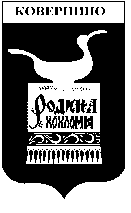 Администрация Ковернинского муниципального районаНижегородской областиП О С Т А Н О В Л Е Н И Е      17.12.2019                                                                                                   №901О внесении изменений в постановление Администрации Ковернинского муниципального района Нижегородской области от 10.12.2019 №884 «Об утверждении Программы профилактики нарушений юридическими лицами и индивидуальными предпринимателями обязательных требований земельного законодательства на территории Ковернинского муниципального района Нижегородской области на 2020 год и плановый период 2021-2022 гг.»В соответствии с письмом Министерства экономического развития и инвестиций Нижегородской области от 09.12.2019 № Сл-305-398987/19 Администрация Ковернинского муниципального района Нижегородской области постановляет:1. Внести в постановление Администрации Ковернинского муниципального района Нижегородской области от 10.12.2019 №884 «Об утверждении Программы профилактики нарушений юридическими лицами и индивидуальными предпринимателями обязательных требований земельного законодательства на территории Ковернинского муниципального района Нижегородской области на 2020 год и плановый период 2021-2022 гг.» следующие изменения: 	1.1. Дополнить п.7 Плана профилактических мероприятий на 2020 год  следующим содержанием:1.2. Дополнить п.7 Проекта плана профилактических мероприятий на плановый период 2021-2022 гг. следующим содержанием: 2. Настоящее постановление подлежит обнародованию путем размещения через районную библиотеку и на официальном интернет-сайте Администрации Ковернинского муниципального района Нижегородской области.3. Контроль за исполнением настоящего постановления возложить на   комитет имущественных отношений Администрации Ковернинского муниципального района Нижегородской области (М.Л.Гурылева).Глава местного самоуправления					         О.П. ШмелевОтпечатано 5 экз.1.в дело-12.в Прокуратуру-13. в ГПД-14. в КИО-2Гурылева М.Л.2-28-64№ п/пНаименование мероприятияСрок исполненияОтветственный исполнитель7.Популяризация интернет-сайта «Самопроверка.РФ», предназначенного для информирования предпринимателей об обязательных требованиях законодательства и предотвращения правонарушений»Постоянно в течение года (по мере необходимости)Председатель КИО Администрации Ковернинского района; специалист КИО Администрации Ковернинского района, осуществляющий муниципальный земельный контроль№ п/пНаименование мероприятияСрок исполненияОтветственный исполнитель7.Популяризация интернет-сайта «Самопроверка.РФ», предназначенного для информирования предпринимателей об обязательных требованиях законодательства и предотвращения правонарушений»Постоянно в течение года (по мере необходимости)Председатель КИО Администрации Ковернинского района; специалист КИО Администрации Ковернинского района, осуществляющий муниципальный земельный контроль